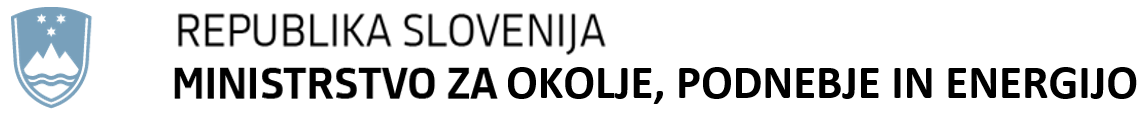      Langusova ulica 4, 1000 Ljubljana			T: 01 478 82 00			F: 01 478 81 39 			E: gp.mope@gov.si 			www.mope.gov.siOBRAZLOŽITEVV skladu z Odlokom o Programu porabe sredstev Sklada za podnebne spremembe za leta 2023–2026 (Uradni list RS, št. 106/23) se v okviru ukrepa Javne stavbe (širši in ožji javni sektor) ter posebne vrste stavb sredstva namenjajo tudi sofinanciranju gradnje skoraj nič energijskih stavb. V primeru, da so upravičenci do sofinanciranja neposredni in posredni proračunski uporabniki, lahko Vlada Republike Slovenije potrdi izbor stavb za sofinanciranje.  Gozdarski inštitut Slovenije v okviru Načrta za okrevanje in odpornost (v nadaljevanju: NOO) v sodelovanju z Ministrstvom za kmetijstvo, gozdarstvo in prehrano Republike Slovenije, izvaja naložbo v izgradnjo Centra za semenarstvo, drevesničarstvo in varstvo gozdov (v nadaljevanju: Center SDVG) na lokaciji kompleksa Gozdarskega inštituta Slovenije (GIS) na Večni poti 2 v  Ljubljani. Projekt naslavlja področje biodiverzitete - nova infrastruktura bo omogočala in okrepila nadaljnje razvojno-raziskovalno delo s področja semenarstva, drevesničarstva in varstva gozdov. Vzpostavitev Centra SDVG in predvidene aktivnosti se navezujejo na prilagajanje sektorja na podnebne spremembe. Cilj naložbe Centra SDVG je povečati dolgoročno količino, kakovost in odpornost gozdov EU, zlasti pred požari, škodljivimi organizmi in drugimi grožnjami, ki se zaradi podnebnih sprememb povečujejo. Naložba bo podpirala sonaravno gospodarjenje z gozdovi ter vrstno in genetsko pestrost gozdov.Vir financiranja projekta izgradnja in vzpostavitev Centra SDVG je pred prilagoditvijo projekta Mehanizem za okrevanje in odpornost iz Sklada za okrevanje in odpornost v okviru NOO. Vrednost naložbe je ocenjena na 6,18 milijonov evrov z DDV, od tega predvidoma 5,1 milijonov evrov iz Mehanizma za okrevanje in odpornost iz Sklada za okrevanje in odpornost brez DDV. Izgradnja Centra SDVG je v NOO načrtovana na osnovi načel skoraj nič-energijske stavbe, s ciljem visoke energijske učinkovitosti, uporabe visokega deleža gradbenih materialov z nizkim ogljičnim odtisom in trajnostnih materialov, večjim deležem rabe obnovljivih virov energije in pridobivanja energije na mestu samem ter upoštevanjem možnosti recikliranja materiala ob koncu življenjske dobe. Gradnja stavbe je predvidevala les med drugim kot gradbeni konstrukcijski element, element stavbnega pohištva in fasadnih oblog. Zaradi inflacijskih gibanj in razmer v gradbenem sektorju izvedba stavbe z leseno konstrukcijo, z viri, kot so načrtovani iz Sklada za okrevanje in odpornost s pripadajočim virom za plačilo DDV, ni mogoča. V okviru razpoložljivih sredstev je bila možna samo betonska konstrukcija stavbe. Z namenom podpore gradnje s trajnostnimi materiali se zagotovi sredstva Sklada za podnebne spremembe (v nadaljevanju: SPS) v višini do 2,47 milijonov evrov, kot so ocenjeni stroški za leseno gradnjo. S tem se bo vrednost naložbe povečala na 8,65 milijonov evrov. V okviru dodeljenih sredstev iz SPS bo Center SDVG prispeval k naslavljanju izzivov pri prilagajanju sektorja gozdarstva na posledice podnebnih sprememb. Poleg tega bodo ustvarjeni prihranki pri porabi energije, z vsaj 20% nižjo potrebo po primarni energiji od zahtevane za skoraj nič energijsko stavbo, in prihranki pri drugih obratovalnih stroških v primerjavi z obstoječo izvedbo pomembno prispevali tudi k zmanjševanju emisij toplogrednih plinov.   Sredstva iz SPS se bodo namenila za uporabo lesa kot gradbenega konstrukcijskega elementa, elementa stavbnega pohištva, fasadnih oblog, toplotne izolacije in ogrevanja. Les in izdelki iz lesa se s svojimi okoljskimi karakteristikami in glede na surovinski potencial, ki ga ima Slovenija na tem področju, kažejo kot primarni gradnik za uresničevanje novih smernic grajenega okolja »Novi evropski Bauhaus«, ki med drugim temelji na naravnih, trajnostno proizvedenih materialih, ki so nizkoogljični. Uporaba lesenih izdelkov (zlasti na področju gradenj) lahko povzroči precejšnje pozitivne učinke na okolje. Najbolj neposredno se to odrazi v prihrankih emisij ogljikovega dioksida zaradi efekta substitucije (uporaba lesenih namesto izdelkov iz drugih (fosilnih) materialov) in sekvestracije (skladiščenje ogljika v lesenih izdelkih v času njihove življenjske dobe), kar neposredno vpliva na znižanje toplogrednih plinov. Poleg tega bo objekt zasnovan po načelih energijsko učinkovite gradnje (skoraj nič-energijske stavbe). Objekt bo obratoval z uporabo obnovljivih virov energije (ogrevanje z biomaso,  uporaba sive vode) in vključuje uporabo integriranih fotovoltaičnih naprav za proizvodnjo električne energije na sami stavbi. Na ravni EU je v zaključni fazi sprejemanje okrepljene Direktive o energijski učinkovitosti stavb, v okviru katere bodo brezemisjiske stavbe postale nov standard za nove javne stavbe. Obveznost za nove stanovanjske in nestanovanjske stavbe bodo veljale od 1. januarja 2030 za te stavbe in od 1. januarja 2028 za stavbe v javni lasti, ker naj bi bile le te vzor.  Države članice bodo morale tudi zagotoviti, da bodo nove stavbe pripravljene za solarne naprave, kar pomeni, da morajo biti primerne za namestitev strešnih fotovoltaičnih ali solarnih toplotnih naprav. Namestitev naprav za pridobivanje sončne energije bo zahtevana različno na vseh novih stavbah nad določeno površino strehe in določenih letih. Izgradnja Centra SDVG bo, z uporabo rešitev, ki temeljijo na lesu, ter načelom energetsko učinkovite skoraj nič energijske gradnje, pomenila demonstracijski objekt, ki daje zgled z uporabo trajnostnih materialov, uporabo zadnjih veljavnih standardov energijsko učinkovite gradnje ter možnost pridobiti čimveč praktičnih izkušenj, ki bodo pomagale pri oblikovanju standardov za brezemisijske stavbe na osnovi okrepljene Direktive o energetski učinkovitosti stavb. Številka: 35476-12/2024-2570-7Številka: 35476-12/2024-2570-7Številka: 35476-12/2024-2570-7Številka: 35476-12/2024-2570-7Številka: 35476-12/2024-2570-7Številka: 35476-12/2024-2570-7Številka: 35476-12/2024-2570-7Ljubljana, 8. 3. 2024Ljubljana, 8. 3. 2024Ljubljana, 8. 3. 2024Ljubljana, 8. 3. 2024Ljubljana, 8. 3. 2024Ljubljana, 8. 3. 2024Ljubljana, 8. 3. 2024GENERALNI SEKRETARIAT VLADE REPUBLIKE SLOVENIJEGp.gs@gov.siGENERALNI SEKRETARIAT VLADE REPUBLIKE SLOVENIJEGp.gs@gov.siGENERALNI SEKRETARIAT VLADE REPUBLIKE SLOVENIJEGp.gs@gov.siGENERALNI SEKRETARIAT VLADE REPUBLIKE SLOVENIJEGp.gs@gov.siGENERALNI SEKRETARIAT VLADE REPUBLIKE SLOVENIJEGp.gs@gov.siGENERALNI SEKRETARIAT VLADE REPUBLIKE SLOVENIJEGp.gs@gov.siGENERALNI SEKRETARIAT VLADE REPUBLIKE SLOVENIJEGp.gs@gov.siZADEVA: Izbor Centra za semenarstvo, drevesničarstvo in varstvo gozdov za sofinanciranje gradnje iz Sklada za podnebne spremembe – predlog za obravnavo  ZADEVA: Izbor Centra za semenarstvo, drevesničarstvo in varstvo gozdov za sofinanciranje gradnje iz Sklada za podnebne spremembe – predlog za obravnavo  ZADEVA: Izbor Centra za semenarstvo, drevesničarstvo in varstvo gozdov za sofinanciranje gradnje iz Sklada za podnebne spremembe – predlog za obravnavo  ZADEVA: Izbor Centra za semenarstvo, drevesničarstvo in varstvo gozdov za sofinanciranje gradnje iz Sklada za podnebne spremembe – predlog za obravnavo  ZADEVA: Izbor Centra za semenarstvo, drevesničarstvo in varstvo gozdov za sofinanciranje gradnje iz Sklada za podnebne spremembe – predlog za obravnavo  ZADEVA: Izbor Centra za semenarstvo, drevesničarstvo in varstvo gozdov za sofinanciranje gradnje iz Sklada za podnebne spremembe – predlog za obravnavo  ZADEVA: Izbor Centra za semenarstvo, drevesničarstvo in varstvo gozdov za sofinanciranje gradnje iz Sklada za podnebne spremembe – predlog za obravnavo  1. Predlog sklepov vlade:1. Predlog sklepov vlade:1. Predlog sklepov vlade:1. Predlog sklepov vlade:1. Predlog sklepov vlade:1. Predlog sklepov vlade:1. Predlog sklepov vlade:Na podlagi šestega odstavka 21. člena Zakona o Vladi Republike Slovenije (Uradni list RS, št. 24/05 – uradno prečiščeno besedilo, 109/08, 38/10 – ZUKN, 8/12, 21/13, 47/13 – ZDU-1G, 65/14, 55/17 in 163/22) v zvezi s točko 1.1 Priloge Odloka o Programu porabe sredstev Sklada za podnebne spremembe za leta 2023–2026 (Uradni list RS, št. 106/23) je Vlada Republike Slovenije na ….... seji dne ……. sprejela:S K L E PVlada Republike Slovenije je potrdila izbor stavbe Centra za semenarstvo, drevesničarstvo in varstvo gozdov za sofinanciranje gradnje trajnostne, skoraj nič energijske lesene stavbe iz Sklada za podnebne spremembe.                                                                                                                                                                                            Barbara Kolenko Helbl                                                                                                generalna sekretarka PREJMEJO:Ministrstvo za okolje, podnebje in energijo, Langusova ulica 4, Ljubljana;Ministrstvo za finance, Župančičeva 3, Ljubljana;Ministrstvo za kmetijstvo, gozdarstvo in prehrano, Dunajska cesta 22, Ljubljana;Služba Vlade Republike Slovenije za zakonodajo, Mestni trg 4, Ljubljana.Na podlagi šestega odstavka 21. člena Zakona o Vladi Republike Slovenije (Uradni list RS, št. 24/05 – uradno prečiščeno besedilo, 109/08, 38/10 – ZUKN, 8/12, 21/13, 47/13 – ZDU-1G, 65/14, 55/17 in 163/22) v zvezi s točko 1.1 Priloge Odloka o Programu porabe sredstev Sklada za podnebne spremembe za leta 2023–2026 (Uradni list RS, št. 106/23) je Vlada Republike Slovenije na ….... seji dne ……. sprejela:S K L E PVlada Republike Slovenije je potrdila izbor stavbe Centra za semenarstvo, drevesničarstvo in varstvo gozdov za sofinanciranje gradnje trajnostne, skoraj nič energijske lesene stavbe iz Sklada za podnebne spremembe.                                                                                                                                                                                            Barbara Kolenko Helbl                                                                                                generalna sekretarka PREJMEJO:Ministrstvo za okolje, podnebje in energijo, Langusova ulica 4, Ljubljana;Ministrstvo za finance, Župančičeva 3, Ljubljana;Ministrstvo za kmetijstvo, gozdarstvo in prehrano, Dunajska cesta 22, Ljubljana;Služba Vlade Republike Slovenije za zakonodajo, Mestni trg 4, Ljubljana.Na podlagi šestega odstavka 21. člena Zakona o Vladi Republike Slovenije (Uradni list RS, št. 24/05 – uradno prečiščeno besedilo, 109/08, 38/10 – ZUKN, 8/12, 21/13, 47/13 – ZDU-1G, 65/14, 55/17 in 163/22) v zvezi s točko 1.1 Priloge Odloka o Programu porabe sredstev Sklada za podnebne spremembe za leta 2023–2026 (Uradni list RS, št. 106/23) je Vlada Republike Slovenije na ….... seji dne ……. sprejela:S K L E PVlada Republike Slovenije je potrdila izbor stavbe Centra za semenarstvo, drevesničarstvo in varstvo gozdov za sofinanciranje gradnje trajnostne, skoraj nič energijske lesene stavbe iz Sklada za podnebne spremembe.                                                                                                                                                                                            Barbara Kolenko Helbl                                                                                                generalna sekretarka PREJMEJO:Ministrstvo za okolje, podnebje in energijo, Langusova ulica 4, Ljubljana;Ministrstvo za finance, Župančičeva 3, Ljubljana;Ministrstvo za kmetijstvo, gozdarstvo in prehrano, Dunajska cesta 22, Ljubljana;Služba Vlade Republike Slovenije za zakonodajo, Mestni trg 4, Ljubljana.Na podlagi šestega odstavka 21. člena Zakona o Vladi Republike Slovenije (Uradni list RS, št. 24/05 – uradno prečiščeno besedilo, 109/08, 38/10 – ZUKN, 8/12, 21/13, 47/13 – ZDU-1G, 65/14, 55/17 in 163/22) v zvezi s točko 1.1 Priloge Odloka o Programu porabe sredstev Sklada za podnebne spremembe za leta 2023–2026 (Uradni list RS, št. 106/23) je Vlada Republike Slovenije na ….... seji dne ……. sprejela:S K L E PVlada Republike Slovenije je potrdila izbor stavbe Centra za semenarstvo, drevesničarstvo in varstvo gozdov za sofinanciranje gradnje trajnostne, skoraj nič energijske lesene stavbe iz Sklada za podnebne spremembe.                                                                                                                                                                                            Barbara Kolenko Helbl                                                                                                generalna sekretarka PREJMEJO:Ministrstvo za okolje, podnebje in energijo, Langusova ulica 4, Ljubljana;Ministrstvo za finance, Župančičeva 3, Ljubljana;Ministrstvo za kmetijstvo, gozdarstvo in prehrano, Dunajska cesta 22, Ljubljana;Služba Vlade Republike Slovenije za zakonodajo, Mestni trg 4, Ljubljana.Na podlagi šestega odstavka 21. člena Zakona o Vladi Republike Slovenije (Uradni list RS, št. 24/05 – uradno prečiščeno besedilo, 109/08, 38/10 – ZUKN, 8/12, 21/13, 47/13 – ZDU-1G, 65/14, 55/17 in 163/22) v zvezi s točko 1.1 Priloge Odloka o Programu porabe sredstev Sklada za podnebne spremembe za leta 2023–2026 (Uradni list RS, št. 106/23) je Vlada Republike Slovenije na ….... seji dne ……. sprejela:S K L E PVlada Republike Slovenije je potrdila izbor stavbe Centra za semenarstvo, drevesničarstvo in varstvo gozdov za sofinanciranje gradnje trajnostne, skoraj nič energijske lesene stavbe iz Sklada za podnebne spremembe.                                                                                                                                                                                            Barbara Kolenko Helbl                                                                                                generalna sekretarka PREJMEJO:Ministrstvo za okolje, podnebje in energijo, Langusova ulica 4, Ljubljana;Ministrstvo za finance, Župančičeva 3, Ljubljana;Ministrstvo za kmetijstvo, gozdarstvo in prehrano, Dunajska cesta 22, Ljubljana;Služba Vlade Republike Slovenije za zakonodajo, Mestni trg 4, Ljubljana.Na podlagi šestega odstavka 21. člena Zakona o Vladi Republike Slovenije (Uradni list RS, št. 24/05 – uradno prečiščeno besedilo, 109/08, 38/10 – ZUKN, 8/12, 21/13, 47/13 – ZDU-1G, 65/14, 55/17 in 163/22) v zvezi s točko 1.1 Priloge Odloka o Programu porabe sredstev Sklada za podnebne spremembe za leta 2023–2026 (Uradni list RS, št. 106/23) je Vlada Republike Slovenije na ….... seji dne ……. sprejela:S K L E PVlada Republike Slovenije je potrdila izbor stavbe Centra za semenarstvo, drevesničarstvo in varstvo gozdov za sofinanciranje gradnje trajnostne, skoraj nič energijske lesene stavbe iz Sklada za podnebne spremembe.                                                                                                                                                                                            Barbara Kolenko Helbl                                                                                                generalna sekretarka PREJMEJO:Ministrstvo za okolje, podnebje in energijo, Langusova ulica 4, Ljubljana;Ministrstvo za finance, Župančičeva 3, Ljubljana;Ministrstvo za kmetijstvo, gozdarstvo in prehrano, Dunajska cesta 22, Ljubljana;Služba Vlade Republike Slovenije za zakonodajo, Mestni trg 4, Ljubljana.Na podlagi šestega odstavka 21. člena Zakona o Vladi Republike Slovenije (Uradni list RS, št. 24/05 – uradno prečiščeno besedilo, 109/08, 38/10 – ZUKN, 8/12, 21/13, 47/13 – ZDU-1G, 65/14, 55/17 in 163/22) v zvezi s točko 1.1 Priloge Odloka o Programu porabe sredstev Sklada za podnebne spremembe za leta 2023–2026 (Uradni list RS, št. 106/23) je Vlada Republike Slovenije na ….... seji dne ……. sprejela:S K L E PVlada Republike Slovenije je potrdila izbor stavbe Centra za semenarstvo, drevesničarstvo in varstvo gozdov za sofinanciranje gradnje trajnostne, skoraj nič energijske lesene stavbe iz Sklada za podnebne spremembe.                                                                                                                                                                                            Barbara Kolenko Helbl                                                                                                generalna sekretarka PREJMEJO:Ministrstvo za okolje, podnebje in energijo, Langusova ulica 4, Ljubljana;Ministrstvo za finance, Župančičeva 3, Ljubljana;Ministrstvo za kmetijstvo, gozdarstvo in prehrano, Dunajska cesta 22, Ljubljana;Služba Vlade Republike Slovenije za zakonodajo, Mestni trg 4, Ljubljana.     2. Predlog za obravnavo predloga zakona po nujnem ali skrajšanem postopku v državnem zboru z obrazložitvijo razlogov:     2. Predlog za obravnavo predloga zakona po nujnem ali skrajšanem postopku v državnem zboru z obrazložitvijo razlogov:     2. Predlog za obravnavo predloga zakona po nujnem ali skrajšanem postopku v državnem zboru z obrazložitvijo razlogov:     2. Predlog za obravnavo predloga zakona po nujnem ali skrajšanem postopku v državnem zboru z obrazložitvijo razlogov:     2. Predlog za obravnavo predloga zakona po nujnem ali skrajšanem postopku v državnem zboru z obrazložitvijo razlogov:     2. Predlog za obravnavo predloga zakona po nujnem ali skrajšanem postopku v državnem zboru z obrazložitvijo razlogov:     2. Predlog za obravnavo predloga zakona po nujnem ali skrajšanem postopku v državnem zboru z obrazložitvijo razlogov:///////3.a Osebe, odgovorne za strokovno pripravo in usklajenost gradiva:3.a Osebe, odgovorne za strokovno pripravo in usklajenost gradiva:3.a Osebe, odgovorne za strokovno pripravo in usklajenost gradiva:3.a Osebe, odgovorne za strokovno pripravo in usklajenost gradiva:3.a Osebe, odgovorne za strokovno pripravo in usklajenost gradiva:3.a Osebe, odgovorne za strokovno pripravo in usklajenost gradiva:3.a Osebe, odgovorne za strokovno pripravo in usklajenost gradiva:mag. Bojan Kumer, minister, mag. Tina Seršen, državna sekretarka,Uroš Vajgl, državni sekretar,- Andrej Gnezda, direktor Direktorata za podnebne politike,- mag. Erik Potočar, vodja Sektorja za rabo energijemag. Bojan Kumer, minister, mag. Tina Seršen, državna sekretarka,Uroš Vajgl, državni sekretar,- Andrej Gnezda, direktor Direktorata za podnebne politike,- mag. Erik Potočar, vodja Sektorja za rabo energijemag. Bojan Kumer, minister, mag. Tina Seršen, državna sekretarka,Uroš Vajgl, državni sekretar,- Andrej Gnezda, direktor Direktorata za podnebne politike,- mag. Erik Potočar, vodja Sektorja za rabo energijemag. Bojan Kumer, minister, mag. Tina Seršen, državna sekretarka,Uroš Vajgl, državni sekretar,- Andrej Gnezda, direktor Direktorata za podnebne politike,- mag. Erik Potočar, vodja Sektorja za rabo energijemag. Bojan Kumer, minister, mag. Tina Seršen, državna sekretarka,Uroš Vajgl, državni sekretar,- Andrej Gnezda, direktor Direktorata za podnebne politike,- mag. Erik Potočar, vodja Sektorja za rabo energijemag. Bojan Kumer, minister, mag. Tina Seršen, državna sekretarka,Uroš Vajgl, državni sekretar,- Andrej Gnezda, direktor Direktorata za podnebne politike,- mag. Erik Potočar, vodja Sektorja za rabo energijemag. Bojan Kumer, minister, mag. Tina Seršen, državna sekretarka,Uroš Vajgl, državni sekretar,- Andrej Gnezda, direktor Direktorata za podnebne politike,- mag. Erik Potočar, vodja Sektorja za rabo energije3.b Zunanji strokovnjaki, ki so sodelovali pri pripravi dela ali celotnega gradiva:3.b Zunanji strokovnjaki, ki so sodelovali pri pripravi dela ali celotnega gradiva:3.b Zunanji strokovnjaki, ki so sodelovali pri pripravi dela ali celotnega gradiva:3.b Zunanji strokovnjaki, ki so sodelovali pri pripravi dela ali celotnega gradiva:3.b Zunanji strokovnjaki, ki so sodelovali pri pripravi dela ali celotnega gradiva:3.b Zunanji strokovnjaki, ki so sodelovali pri pripravi dela ali celotnega gradiva:3.b Zunanji strokovnjaki, ki so sodelovali pri pripravi dela ali celotnega gradiva:///////4. Predstavniki vlade, ki bodo sodelovali pri delu državnega zbora:4. Predstavniki vlade, ki bodo sodelovali pri delu državnega zbora:4. Predstavniki vlade, ki bodo sodelovali pri delu državnega zbora:4. Predstavniki vlade, ki bodo sodelovali pri delu državnega zbora:4. Predstavniki vlade, ki bodo sodelovali pri delu državnega zbora:4. Predstavniki vlade, ki bodo sodelovali pri delu državnega zbora:4. Predstavniki vlade, ki bodo sodelovali pri delu državnega zbora:///////5. Kratek povzetek gradiva:5. Kratek povzetek gradiva:5. Kratek povzetek gradiva:5. Kratek povzetek gradiva:5. Kratek povzetek gradiva:5. Kratek povzetek gradiva:5. Kratek povzetek gradiva:V skladu z Odlokom o Programu porabe sredstev Sklada za podnebne spremembe za leta 2023–2026 (Uradni list RS, št. 106/23) se v okviru ukrepa Javne stavbe (širši in ožji javni sektor) ter posebne vrste stavb sredstva namenjajo tudi sofinanciranju gradnje skoraj nič energijskih stavb. V primeru, da so upravičenci do sofinanciranja neposredni in posredni proračunski uporabniki, lahko Vlada Republike Slovenije potrdi izbor stavb za sofinanciranje.  Gozdarski inštitut Slovenije načrtuje v okviru Načrta za okrevanje in odpornost (v nadaljevanju: NOO) v sodelovanju z Ministrstvom za kmetijstvo, gozdarstvo in prehrano Republike Slovenije izvesti naložbo v izgradnjo Centra za semenarstvo, drevesničarstvo in varstvo gozdov (v nadaljevanju: Center SDVG). Za vir financiranja projekta za izgradnjo in vzpostavitev Centra SDVG je načrtovan Mehanizem za okrevanje in odpornost iz Sklada za okrevanje in odpornost v okviru NOO. Vrednost naložbe je trenutno ocenjena na 6,18 milijonov evrov z DDV, od tega 5,1 milijonov evrov iz Sklada za okrevanje in odpornost. Izgradnja Centra SDVG je v NOO načrtovana na osnovi načel visoko energijsko učinkovite stavbe v standardu skoraj nič-energijske stavbe, s ciljem uporabe visokega deleža gradbenih materialov z nizkim ogljičnim odtisom in trajnostnih materialov, rabo obnovljivih virov energije in pridobivanja električne energije na mestu samem ter upoštevanjem možnosti recikliranja materiala ob koncu življenjske dobe. Pri gradnji stavbe je bil predviden les kot glavni gradbeni konstrukcijski element, element stavbnega pohištva in fasadnih oblog. Zaradi inflacijskih gibanj in razmer v gradbenem sektorju v zadnjih letih izvedba stavbe z lesno konstrukcijo, z viri, kot so načrtovani iz Sklada za okrevanje in odpornost s pripadajočim virom za plačilo DDV, ni mogoča. V okviru razpoložljivih sredstev NOO je možna samo izvedba z betonsko konstrukcijo stavbe. Z  namenom podpore gradnje z lesom, kot trajnostnim materialom, so predvidena dodatna sredstva iz Sklada za podnebne spremembe v višini do 2,47 milijonov evrov, da se zagotovi manjkajoči del sredstev, kot so ocenjeni stroški za leseno gradnjo.  S tem se bo vrednost naložbe povečala na 8,65 milijonov evrov. Glede potreb po trajnostni energetski prenovi javnega sektorja predstavlja stavba priložnost kot dober demonstracijski projekt javne stavbe z uporabo lesa kot trajnostnega materiala.  V skladu z Odlokom o Programu porabe sredstev Sklada za podnebne spremembe za leta 2023–2026 (Uradni list RS, št. 106/23) se v okviru ukrepa Javne stavbe (širši in ožji javni sektor) ter posebne vrste stavb sredstva namenjajo tudi sofinanciranju gradnje skoraj nič energijskih stavb. V primeru, da so upravičenci do sofinanciranja neposredni in posredni proračunski uporabniki, lahko Vlada Republike Slovenije potrdi izbor stavb za sofinanciranje.  Gozdarski inštitut Slovenije načrtuje v okviru Načrta za okrevanje in odpornost (v nadaljevanju: NOO) v sodelovanju z Ministrstvom za kmetijstvo, gozdarstvo in prehrano Republike Slovenije izvesti naložbo v izgradnjo Centra za semenarstvo, drevesničarstvo in varstvo gozdov (v nadaljevanju: Center SDVG). Za vir financiranja projekta za izgradnjo in vzpostavitev Centra SDVG je načrtovan Mehanizem za okrevanje in odpornost iz Sklada za okrevanje in odpornost v okviru NOO. Vrednost naložbe je trenutno ocenjena na 6,18 milijonov evrov z DDV, od tega 5,1 milijonov evrov iz Sklada za okrevanje in odpornost. Izgradnja Centra SDVG je v NOO načrtovana na osnovi načel visoko energijsko učinkovite stavbe v standardu skoraj nič-energijske stavbe, s ciljem uporabe visokega deleža gradbenih materialov z nizkim ogljičnim odtisom in trajnostnih materialov, rabo obnovljivih virov energije in pridobivanja električne energije na mestu samem ter upoštevanjem možnosti recikliranja materiala ob koncu življenjske dobe. Pri gradnji stavbe je bil predviden les kot glavni gradbeni konstrukcijski element, element stavbnega pohištva in fasadnih oblog. Zaradi inflacijskih gibanj in razmer v gradbenem sektorju v zadnjih letih izvedba stavbe z lesno konstrukcijo, z viri, kot so načrtovani iz Sklada za okrevanje in odpornost s pripadajočim virom za plačilo DDV, ni mogoča. V okviru razpoložljivih sredstev NOO je možna samo izvedba z betonsko konstrukcijo stavbe. Z  namenom podpore gradnje z lesom, kot trajnostnim materialom, so predvidena dodatna sredstva iz Sklada za podnebne spremembe v višini do 2,47 milijonov evrov, da se zagotovi manjkajoči del sredstev, kot so ocenjeni stroški za leseno gradnjo.  S tem se bo vrednost naložbe povečala na 8,65 milijonov evrov. Glede potreb po trajnostni energetski prenovi javnega sektorja predstavlja stavba priložnost kot dober demonstracijski projekt javne stavbe z uporabo lesa kot trajnostnega materiala.  V skladu z Odlokom o Programu porabe sredstev Sklada za podnebne spremembe za leta 2023–2026 (Uradni list RS, št. 106/23) se v okviru ukrepa Javne stavbe (širši in ožji javni sektor) ter posebne vrste stavb sredstva namenjajo tudi sofinanciranju gradnje skoraj nič energijskih stavb. V primeru, da so upravičenci do sofinanciranja neposredni in posredni proračunski uporabniki, lahko Vlada Republike Slovenije potrdi izbor stavb za sofinanciranje.  Gozdarski inštitut Slovenije načrtuje v okviru Načrta za okrevanje in odpornost (v nadaljevanju: NOO) v sodelovanju z Ministrstvom za kmetijstvo, gozdarstvo in prehrano Republike Slovenije izvesti naložbo v izgradnjo Centra za semenarstvo, drevesničarstvo in varstvo gozdov (v nadaljevanju: Center SDVG). Za vir financiranja projekta za izgradnjo in vzpostavitev Centra SDVG je načrtovan Mehanizem za okrevanje in odpornost iz Sklada za okrevanje in odpornost v okviru NOO. Vrednost naložbe je trenutno ocenjena na 6,18 milijonov evrov z DDV, od tega 5,1 milijonov evrov iz Sklada za okrevanje in odpornost. Izgradnja Centra SDVG je v NOO načrtovana na osnovi načel visoko energijsko učinkovite stavbe v standardu skoraj nič-energijske stavbe, s ciljem uporabe visokega deleža gradbenih materialov z nizkim ogljičnim odtisom in trajnostnih materialov, rabo obnovljivih virov energije in pridobivanja električne energije na mestu samem ter upoštevanjem možnosti recikliranja materiala ob koncu življenjske dobe. Pri gradnji stavbe je bil predviden les kot glavni gradbeni konstrukcijski element, element stavbnega pohištva in fasadnih oblog. Zaradi inflacijskih gibanj in razmer v gradbenem sektorju v zadnjih letih izvedba stavbe z lesno konstrukcijo, z viri, kot so načrtovani iz Sklada za okrevanje in odpornost s pripadajočim virom za plačilo DDV, ni mogoča. V okviru razpoložljivih sredstev NOO je možna samo izvedba z betonsko konstrukcijo stavbe. Z  namenom podpore gradnje z lesom, kot trajnostnim materialom, so predvidena dodatna sredstva iz Sklada za podnebne spremembe v višini do 2,47 milijonov evrov, da se zagotovi manjkajoči del sredstev, kot so ocenjeni stroški za leseno gradnjo.  S tem se bo vrednost naložbe povečala na 8,65 milijonov evrov. Glede potreb po trajnostni energetski prenovi javnega sektorja predstavlja stavba priložnost kot dober demonstracijski projekt javne stavbe z uporabo lesa kot trajnostnega materiala.  V skladu z Odlokom o Programu porabe sredstev Sklada za podnebne spremembe za leta 2023–2026 (Uradni list RS, št. 106/23) se v okviru ukrepa Javne stavbe (širši in ožji javni sektor) ter posebne vrste stavb sredstva namenjajo tudi sofinanciranju gradnje skoraj nič energijskih stavb. V primeru, da so upravičenci do sofinanciranja neposredni in posredni proračunski uporabniki, lahko Vlada Republike Slovenije potrdi izbor stavb za sofinanciranje.  Gozdarski inštitut Slovenije načrtuje v okviru Načrta za okrevanje in odpornost (v nadaljevanju: NOO) v sodelovanju z Ministrstvom za kmetijstvo, gozdarstvo in prehrano Republike Slovenije izvesti naložbo v izgradnjo Centra za semenarstvo, drevesničarstvo in varstvo gozdov (v nadaljevanju: Center SDVG). Za vir financiranja projekta za izgradnjo in vzpostavitev Centra SDVG je načrtovan Mehanizem za okrevanje in odpornost iz Sklada za okrevanje in odpornost v okviru NOO. Vrednost naložbe je trenutno ocenjena na 6,18 milijonov evrov z DDV, od tega 5,1 milijonov evrov iz Sklada za okrevanje in odpornost. Izgradnja Centra SDVG je v NOO načrtovana na osnovi načel visoko energijsko učinkovite stavbe v standardu skoraj nič-energijske stavbe, s ciljem uporabe visokega deleža gradbenih materialov z nizkim ogljičnim odtisom in trajnostnih materialov, rabo obnovljivih virov energije in pridobivanja električne energije na mestu samem ter upoštevanjem možnosti recikliranja materiala ob koncu življenjske dobe. Pri gradnji stavbe je bil predviden les kot glavni gradbeni konstrukcijski element, element stavbnega pohištva in fasadnih oblog. Zaradi inflacijskih gibanj in razmer v gradbenem sektorju v zadnjih letih izvedba stavbe z lesno konstrukcijo, z viri, kot so načrtovani iz Sklada za okrevanje in odpornost s pripadajočim virom za plačilo DDV, ni mogoča. V okviru razpoložljivih sredstev NOO je možna samo izvedba z betonsko konstrukcijo stavbe. Z  namenom podpore gradnje z lesom, kot trajnostnim materialom, so predvidena dodatna sredstva iz Sklada za podnebne spremembe v višini do 2,47 milijonov evrov, da se zagotovi manjkajoči del sredstev, kot so ocenjeni stroški za leseno gradnjo.  S tem se bo vrednost naložbe povečala na 8,65 milijonov evrov. Glede potreb po trajnostni energetski prenovi javnega sektorja predstavlja stavba priložnost kot dober demonstracijski projekt javne stavbe z uporabo lesa kot trajnostnega materiala.  V skladu z Odlokom o Programu porabe sredstev Sklada za podnebne spremembe za leta 2023–2026 (Uradni list RS, št. 106/23) se v okviru ukrepa Javne stavbe (širši in ožji javni sektor) ter posebne vrste stavb sredstva namenjajo tudi sofinanciranju gradnje skoraj nič energijskih stavb. V primeru, da so upravičenci do sofinanciranja neposredni in posredni proračunski uporabniki, lahko Vlada Republike Slovenije potrdi izbor stavb za sofinanciranje.  Gozdarski inštitut Slovenije načrtuje v okviru Načrta za okrevanje in odpornost (v nadaljevanju: NOO) v sodelovanju z Ministrstvom za kmetijstvo, gozdarstvo in prehrano Republike Slovenije izvesti naložbo v izgradnjo Centra za semenarstvo, drevesničarstvo in varstvo gozdov (v nadaljevanju: Center SDVG). Za vir financiranja projekta za izgradnjo in vzpostavitev Centra SDVG je načrtovan Mehanizem za okrevanje in odpornost iz Sklada za okrevanje in odpornost v okviru NOO. Vrednost naložbe je trenutno ocenjena na 6,18 milijonov evrov z DDV, od tega 5,1 milijonov evrov iz Sklada za okrevanje in odpornost. Izgradnja Centra SDVG je v NOO načrtovana na osnovi načel visoko energijsko učinkovite stavbe v standardu skoraj nič-energijske stavbe, s ciljem uporabe visokega deleža gradbenih materialov z nizkim ogljičnim odtisom in trajnostnih materialov, rabo obnovljivih virov energije in pridobivanja električne energije na mestu samem ter upoštevanjem možnosti recikliranja materiala ob koncu življenjske dobe. Pri gradnji stavbe je bil predviden les kot glavni gradbeni konstrukcijski element, element stavbnega pohištva in fasadnih oblog. Zaradi inflacijskih gibanj in razmer v gradbenem sektorju v zadnjih letih izvedba stavbe z lesno konstrukcijo, z viri, kot so načrtovani iz Sklada za okrevanje in odpornost s pripadajočim virom za plačilo DDV, ni mogoča. V okviru razpoložljivih sredstev NOO je možna samo izvedba z betonsko konstrukcijo stavbe. Z  namenom podpore gradnje z lesom, kot trajnostnim materialom, so predvidena dodatna sredstva iz Sklada za podnebne spremembe v višini do 2,47 milijonov evrov, da se zagotovi manjkajoči del sredstev, kot so ocenjeni stroški za leseno gradnjo.  S tem se bo vrednost naložbe povečala na 8,65 milijonov evrov. Glede potreb po trajnostni energetski prenovi javnega sektorja predstavlja stavba priložnost kot dober demonstracijski projekt javne stavbe z uporabo lesa kot trajnostnega materiala.  V skladu z Odlokom o Programu porabe sredstev Sklada za podnebne spremembe za leta 2023–2026 (Uradni list RS, št. 106/23) se v okviru ukrepa Javne stavbe (širši in ožji javni sektor) ter posebne vrste stavb sredstva namenjajo tudi sofinanciranju gradnje skoraj nič energijskih stavb. V primeru, da so upravičenci do sofinanciranja neposredni in posredni proračunski uporabniki, lahko Vlada Republike Slovenije potrdi izbor stavb za sofinanciranje.  Gozdarski inštitut Slovenije načrtuje v okviru Načrta za okrevanje in odpornost (v nadaljevanju: NOO) v sodelovanju z Ministrstvom za kmetijstvo, gozdarstvo in prehrano Republike Slovenije izvesti naložbo v izgradnjo Centra za semenarstvo, drevesničarstvo in varstvo gozdov (v nadaljevanju: Center SDVG). Za vir financiranja projekta za izgradnjo in vzpostavitev Centra SDVG je načrtovan Mehanizem za okrevanje in odpornost iz Sklada za okrevanje in odpornost v okviru NOO. Vrednost naložbe je trenutno ocenjena na 6,18 milijonov evrov z DDV, od tega 5,1 milijonov evrov iz Sklada za okrevanje in odpornost. Izgradnja Centra SDVG je v NOO načrtovana na osnovi načel visoko energijsko učinkovite stavbe v standardu skoraj nič-energijske stavbe, s ciljem uporabe visokega deleža gradbenih materialov z nizkim ogljičnim odtisom in trajnostnih materialov, rabo obnovljivih virov energije in pridobivanja električne energije na mestu samem ter upoštevanjem možnosti recikliranja materiala ob koncu življenjske dobe. Pri gradnji stavbe je bil predviden les kot glavni gradbeni konstrukcijski element, element stavbnega pohištva in fasadnih oblog. Zaradi inflacijskih gibanj in razmer v gradbenem sektorju v zadnjih letih izvedba stavbe z lesno konstrukcijo, z viri, kot so načrtovani iz Sklada za okrevanje in odpornost s pripadajočim virom za plačilo DDV, ni mogoča. V okviru razpoložljivih sredstev NOO je možna samo izvedba z betonsko konstrukcijo stavbe. Z  namenom podpore gradnje z lesom, kot trajnostnim materialom, so predvidena dodatna sredstva iz Sklada za podnebne spremembe v višini do 2,47 milijonov evrov, da se zagotovi manjkajoči del sredstev, kot so ocenjeni stroški za leseno gradnjo.  S tem se bo vrednost naložbe povečala na 8,65 milijonov evrov. Glede potreb po trajnostni energetski prenovi javnega sektorja predstavlja stavba priložnost kot dober demonstracijski projekt javne stavbe z uporabo lesa kot trajnostnega materiala.  V skladu z Odlokom o Programu porabe sredstev Sklada za podnebne spremembe za leta 2023–2026 (Uradni list RS, št. 106/23) se v okviru ukrepa Javne stavbe (širši in ožji javni sektor) ter posebne vrste stavb sredstva namenjajo tudi sofinanciranju gradnje skoraj nič energijskih stavb. V primeru, da so upravičenci do sofinanciranja neposredni in posredni proračunski uporabniki, lahko Vlada Republike Slovenije potrdi izbor stavb za sofinanciranje.  Gozdarski inštitut Slovenije načrtuje v okviru Načrta za okrevanje in odpornost (v nadaljevanju: NOO) v sodelovanju z Ministrstvom za kmetijstvo, gozdarstvo in prehrano Republike Slovenije izvesti naložbo v izgradnjo Centra za semenarstvo, drevesničarstvo in varstvo gozdov (v nadaljevanju: Center SDVG). Za vir financiranja projekta za izgradnjo in vzpostavitev Centra SDVG je načrtovan Mehanizem za okrevanje in odpornost iz Sklada za okrevanje in odpornost v okviru NOO. Vrednost naložbe je trenutno ocenjena na 6,18 milijonov evrov z DDV, od tega 5,1 milijonov evrov iz Sklada za okrevanje in odpornost. Izgradnja Centra SDVG je v NOO načrtovana na osnovi načel visoko energijsko učinkovite stavbe v standardu skoraj nič-energijske stavbe, s ciljem uporabe visokega deleža gradbenih materialov z nizkim ogljičnim odtisom in trajnostnih materialov, rabo obnovljivih virov energije in pridobivanja električne energije na mestu samem ter upoštevanjem možnosti recikliranja materiala ob koncu življenjske dobe. Pri gradnji stavbe je bil predviden les kot glavni gradbeni konstrukcijski element, element stavbnega pohištva in fasadnih oblog. Zaradi inflacijskih gibanj in razmer v gradbenem sektorju v zadnjih letih izvedba stavbe z lesno konstrukcijo, z viri, kot so načrtovani iz Sklada za okrevanje in odpornost s pripadajočim virom za plačilo DDV, ni mogoča. V okviru razpoložljivih sredstev NOO je možna samo izvedba z betonsko konstrukcijo stavbe. Z  namenom podpore gradnje z lesom, kot trajnostnim materialom, so predvidena dodatna sredstva iz Sklada za podnebne spremembe v višini do 2,47 milijonov evrov, da se zagotovi manjkajoči del sredstev, kot so ocenjeni stroški za leseno gradnjo.  S tem se bo vrednost naložbe povečala na 8,65 milijonov evrov. Glede potreb po trajnostni energetski prenovi javnega sektorja predstavlja stavba priložnost kot dober demonstracijski projekt javne stavbe z uporabo lesa kot trajnostnega materiala.  6. Presoja posledic za:6. Presoja posledic za:6. Presoja posledic za:6. Presoja posledic za:6. Presoja posledic za:6. Presoja posledic za:6. Presoja posledic za:a)javnofinančna sredstva nad 40.000 EUR v tekočem in naslednjih treh letihjavnofinančna sredstva nad 40.000 EUR v tekočem in naslednjih treh letihjavnofinančna sredstva nad 40.000 EUR v tekočem in naslednjih treh letihjavnofinančna sredstva nad 40.000 EUR v tekočem in naslednjih treh letihDADAb)usklajenost slovenskega pravnega reda s pravnim redom Evropske unije:  usklajenost slovenskega pravnega reda s pravnim redom Evropske unije:  usklajenost slovenskega pravnega reda s pravnim redom Evropske unije:  usklajenost slovenskega pravnega reda s pravnim redom Evropske unije:  NENEc)administrativne poslediceadministrativne poslediceadministrativne poslediceadministrativne poslediceNENEč)gospodarstvo, zlasti mala in srednja podjetja ter konkurenčnost podjetijgospodarstvo, zlasti mala in srednja podjetja ter konkurenčnost podjetijgospodarstvo, zlasti mala in srednja podjetja ter konkurenčnost podjetijgospodarstvo, zlasti mala in srednja podjetja ter konkurenčnost podjetijNENEd)okolje, vključno s prostorskimi in varstvenimi vidikiokolje, vključno s prostorskimi in varstvenimi vidikiokolje, vključno s prostorskimi in varstvenimi vidikiokolje, vključno s prostorskimi in varstvenimi vidikiNENEe)socialno področjesocialno področjesocialno področjesocialno področjeNENEf)dokumente razvojnega načrtovanja:nacionalne dokumente razvojnega načrtovanjarazvojne politike na ravni programov po strukturi razvojne klasifikacije programskega proračunarazvojne dokumente Evropske unije in mednarodnih organizacijdokumente razvojnega načrtovanja:nacionalne dokumente razvojnega načrtovanjarazvojne politike na ravni programov po strukturi razvojne klasifikacije programskega proračunarazvojne dokumente Evropske unije in mednarodnih organizacijdokumente razvojnega načrtovanja:nacionalne dokumente razvojnega načrtovanjarazvojne politike na ravni programov po strukturi razvojne klasifikacije programskega proračunarazvojne dokumente Evropske unije in mednarodnih organizacijdokumente razvojnega načrtovanja:nacionalne dokumente razvojnega načrtovanjarazvojne politike na ravni programov po strukturi razvojne klasifikacije programskega proračunarazvojne dokumente Evropske unije in mednarodnih organizacijNENE7.a Predstavitev ocene finančnih posledic nad 40.000 EUR: (Samo če izberete DA pod točko 6.a.)Sredstva za sofinanciranje gradnje so rezervirana v okviru evidenčnega projekta Sklada za podnebne spremembe, 2550-17-0003  Poraba sredstev Sklada za podnebne spremembe, in sicer v letu 2024 1.000.000,00 evrov ter v letu 2025 1.470.000,00 evrov.7.a Predstavitev ocene finančnih posledic nad 40.000 EUR: (Samo če izberete DA pod točko 6.a.)Sredstva za sofinanciranje gradnje so rezervirana v okviru evidenčnega projekta Sklada za podnebne spremembe, 2550-17-0003  Poraba sredstev Sklada za podnebne spremembe, in sicer v letu 2024 1.000.000,00 evrov ter v letu 2025 1.470.000,00 evrov.7.a Predstavitev ocene finančnih posledic nad 40.000 EUR: (Samo če izberete DA pod točko 6.a.)Sredstva za sofinanciranje gradnje so rezervirana v okviru evidenčnega projekta Sklada za podnebne spremembe, 2550-17-0003  Poraba sredstev Sklada za podnebne spremembe, in sicer v letu 2024 1.000.000,00 evrov ter v letu 2025 1.470.000,00 evrov.7.a Predstavitev ocene finančnih posledic nad 40.000 EUR: (Samo če izberete DA pod točko 6.a.)Sredstva za sofinanciranje gradnje so rezervirana v okviru evidenčnega projekta Sklada za podnebne spremembe, 2550-17-0003  Poraba sredstev Sklada za podnebne spremembe, in sicer v letu 2024 1.000.000,00 evrov ter v letu 2025 1.470.000,00 evrov.7.a Predstavitev ocene finančnih posledic nad 40.000 EUR: (Samo če izberete DA pod točko 6.a.)Sredstva za sofinanciranje gradnje so rezervirana v okviru evidenčnega projekta Sklada za podnebne spremembe, 2550-17-0003  Poraba sredstev Sklada za podnebne spremembe, in sicer v letu 2024 1.000.000,00 evrov ter v letu 2025 1.470.000,00 evrov.7.a Predstavitev ocene finančnih posledic nad 40.000 EUR: (Samo če izberete DA pod točko 6.a.)Sredstva za sofinanciranje gradnje so rezervirana v okviru evidenčnega projekta Sklada za podnebne spremembe, 2550-17-0003  Poraba sredstev Sklada za podnebne spremembe, in sicer v letu 2024 1.000.000,00 evrov ter v letu 2025 1.470.000,00 evrov.7.a Predstavitev ocene finančnih posledic nad 40.000 EUR: (Samo če izberete DA pod točko 6.a.)Sredstva za sofinanciranje gradnje so rezervirana v okviru evidenčnega projekta Sklada za podnebne spremembe, 2550-17-0003  Poraba sredstev Sklada za podnebne spremembe, in sicer v letu 2024 1.000.000,00 evrov ter v letu 2025 1.470.000,00 evrov. Ocena finančnih posledic, ki niso načrtovane v sprejetem proračunu Ocena finančnih posledic, ki niso načrtovane v sprejetem proračunu Ocena finančnih posledic, ki niso načrtovane v sprejetem proračunu Ocena finančnih posledic, ki niso načrtovane v sprejetem proračunu Ocena finančnih posledic, ki niso načrtovane v sprejetem proračunu Ocena finančnih posledic, ki niso načrtovane v sprejetem proračunu Ocena finančnih posledic, ki niso načrtovane v sprejetem proračunuTekoče leto (t)t + 1t + 2t + 2t + 3Predvideno povečanje (+) ali zmanjšanje (–) prihodkov državnega proračuna Predvideno povečanje (+) ali zmanjšanje (–) prihodkov državnega proračuna Predvideno povečanje (+) ali zmanjšanje (–) prihodkov občinskih proračunov Predvideno povečanje (+) ali zmanjšanje (–) prihodkov občinskih proračunov Predvideno povečanje (+) ali zmanjšanje (–) odhodkov državnega proračuna Predvideno povečanje (+) ali zmanjšanje (–) odhodkov državnega proračuna Predvideno povečanje (+) ali zmanjšanje (–) odhodkov občinskih proračunovPredvideno povečanje (+) ali zmanjšanje (–) odhodkov občinskih proračunovPredvideno povečanje (+) ali zmanjšanje (–) obveznosti za druga javnofinančna sredstvaPredvideno povečanje (+) ali zmanjšanje (–) obveznosti za druga javnofinančna sredstvaII. Finančne posledice za državni proračunII. Finančne posledice za državni proračunII. Finančne posledice za državni proračunII. Finančne posledice za državni proračunII. Finančne posledice za državni proračunII.a Pravice porabe za izvedbo predlaganih rešitev so zagotovljene:II.a Pravice porabe za izvedbo predlaganih rešitev so zagotovljene:II.a Pravice porabe za izvedbo predlaganih rešitev so zagotovljene:II.a Pravice porabe za izvedbo predlaganih rešitev so zagotovljene:II.a Pravice porabe za izvedbo predlaganih rešitev so zagotovljene:Ime proračunskega uporabnika Šifra in naziv ukrepa, projektaŠifra in naziv proračunske postavkeZnesek za tekoče leto (t)Znesek za t + 1MKGP2330-22-0028 Vzpostavitev centra za semenarstvo231758 Sklad za podnebne spremembe0,000,00SKUPAJSKUPAJSKUPAJ0,000,00II.b Manjkajoče pravice porabe bodo zagotovljene s prerazporeditvijo:II.b Manjkajoče pravice porabe bodo zagotovljene s prerazporeditvijo:II.b Manjkajoče pravice porabe bodo zagotovljene s prerazporeditvijo:II.b Manjkajoče pravice porabe bodo zagotovljene s prerazporeditvijo:II.b Manjkajoče pravice porabe bodo zagotovljene s prerazporeditvijo:Ime proračunskega uporabnika Šifra in naziv ukrepa, projektaŠifra in naziv proračunske postavke Znesek za tekoče leto (t)Znesek za t + 1 MOPE2550-17-0003  Poraba sredstev Sklada za podnebne spremembe231758 Sklad za podnebne spremembe1.000.000,001.470.000,00SKUPAJSKUPAJSKUPAJ1.000.000,001.470.000,00II.c Načrtovana nadomestitev zmanjšanih prihodkov in povečanih odhodkov proračuna:II.c Načrtovana nadomestitev zmanjšanih prihodkov in povečanih odhodkov proračuna:II.c Načrtovana nadomestitev zmanjšanih prihodkov in povečanih odhodkov proračuna:II.c Načrtovana nadomestitev zmanjšanih prihodkov in povečanih odhodkov proračuna:Novi prihodkiZnesek za tekoče leto (t)Znesek za tekoče leto (t)Znesek za t + 1SKUPAJOBRAZLOŽITEV:Ocena finančnih posledic, ki niso načrtovane v sprejetem proračunuV obrazložitvi.II. Finančne posledice za državni proračunPrikazane morajo biti finančne posledice za državni proračun, ki so na proračunskih postavkah načrtovane v dinamiki projektov oziroma ukrepov:II.a Pravice porabe za izvedbo predlaganih rešitev so zagotovljene:Navedejo se proračunski uporabnik, ki financira projekt oziroma ukrep; projekt oziroma ukrep, s katerim se bodo dosegli cilji vladnega gradiva, in proračunske postavke (kot proračunski vir financiranja), na katerih so v celoti ali delno zagotovljene pravice porabe (v tem primeru je nujna povezava s točko II.b). Pri uvrstitvi novega projekta oziroma ukrepa v načrt razvojnih programov se navedejo:proračunski uporabnik, ki bo financiral novi projekt oziroma ukrep,projekt oziroma ukrep, s katerim se bodo dosegli cilji vladnega gradiva, in proračunske postavke.Za zagotovitev pravic porabe na proračunskih postavkah, s katerih se bo financiral novi projekt oziroma ukrep, je treba izpolniti tudi točko II.b, saj je za novi projekt oziroma ukrep mogoče zagotoviti pravice porabe le s prerazporeditvijo s proračunskih postavk, s katerih se financirajo že sprejeti oziroma veljavni projekti in ukrepi.II.b Manjkajoče pravice porabe bodo zagotovljene s prerazporeditvijo:Navedejo se proračunski uporabniki, sprejeti (veljavni) ukrepi oziroma projekti, ki jih proračunski uporabnik izvaja, in proračunske postavke tega proračunskega uporabnika, ki so v dinamiki teh projektov oziroma ukrepov ter s katerih se bodo s prerazporeditvijo zagotovile pravice porabe za dodatne aktivnosti pri obstoječih projektih oziroma ukrepih ali novih projektih oziroma ukrepih, navedenih v točki II.a.II.c Načrtovana nadomestitev zmanjšanih prihodkov in povečanih odhodkov proračuna:Če se povečani odhodki (pravice porabe) ne bodo zagotovili tako, kot je določeno v točkah II.a in II.b, je povečanje odhodkov in izdatkov proračuna mogoče na podlagi zakona, ki ureja izvrševanje državnega proračuna (npr. priliv namenskih sredstev EU). Ukrepanje ob zmanjšanju prihodkov in prejemkov proračuna je določeno z zakonom, ki ureja javne finance, in zakonom, ki ureja izvrševanje državnega proračuna.OBRAZLOŽITEV:Ocena finančnih posledic, ki niso načrtovane v sprejetem proračunuV obrazložitvi.II. Finančne posledice za državni proračunPrikazane morajo biti finančne posledice za državni proračun, ki so na proračunskih postavkah načrtovane v dinamiki projektov oziroma ukrepov:II.a Pravice porabe za izvedbo predlaganih rešitev so zagotovljene:Navedejo se proračunski uporabnik, ki financira projekt oziroma ukrep; projekt oziroma ukrep, s katerim se bodo dosegli cilji vladnega gradiva, in proračunske postavke (kot proračunski vir financiranja), na katerih so v celoti ali delno zagotovljene pravice porabe (v tem primeru je nujna povezava s točko II.b). Pri uvrstitvi novega projekta oziroma ukrepa v načrt razvojnih programov se navedejo:proračunski uporabnik, ki bo financiral novi projekt oziroma ukrep,projekt oziroma ukrep, s katerim se bodo dosegli cilji vladnega gradiva, in proračunske postavke.Za zagotovitev pravic porabe na proračunskih postavkah, s katerih se bo financiral novi projekt oziroma ukrep, je treba izpolniti tudi točko II.b, saj je za novi projekt oziroma ukrep mogoče zagotoviti pravice porabe le s prerazporeditvijo s proračunskih postavk, s katerih se financirajo že sprejeti oziroma veljavni projekti in ukrepi.II.b Manjkajoče pravice porabe bodo zagotovljene s prerazporeditvijo:Navedejo se proračunski uporabniki, sprejeti (veljavni) ukrepi oziroma projekti, ki jih proračunski uporabnik izvaja, in proračunske postavke tega proračunskega uporabnika, ki so v dinamiki teh projektov oziroma ukrepov ter s katerih se bodo s prerazporeditvijo zagotovile pravice porabe za dodatne aktivnosti pri obstoječih projektih oziroma ukrepih ali novih projektih oziroma ukrepih, navedenih v točki II.a.II.c Načrtovana nadomestitev zmanjšanih prihodkov in povečanih odhodkov proračuna:Če se povečani odhodki (pravice porabe) ne bodo zagotovili tako, kot je določeno v točkah II.a in II.b, je povečanje odhodkov in izdatkov proračuna mogoče na podlagi zakona, ki ureja izvrševanje državnega proračuna (npr. priliv namenskih sredstev EU). Ukrepanje ob zmanjšanju prihodkov in prejemkov proračuna je določeno z zakonom, ki ureja javne finance, in zakonom, ki ureja izvrševanje državnega proračuna.OBRAZLOŽITEV:Ocena finančnih posledic, ki niso načrtovane v sprejetem proračunuV obrazložitvi.II. Finančne posledice za državni proračunPrikazane morajo biti finančne posledice za državni proračun, ki so na proračunskih postavkah načrtovane v dinamiki projektov oziroma ukrepov:II.a Pravice porabe za izvedbo predlaganih rešitev so zagotovljene:Navedejo se proračunski uporabnik, ki financira projekt oziroma ukrep; projekt oziroma ukrep, s katerim se bodo dosegli cilji vladnega gradiva, in proračunske postavke (kot proračunski vir financiranja), na katerih so v celoti ali delno zagotovljene pravice porabe (v tem primeru je nujna povezava s točko II.b). Pri uvrstitvi novega projekta oziroma ukrepa v načrt razvojnih programov se navedejo:proračunski uporabnik, ki bo financiral novi projekt oziroma ukrep,projekt oziroma ukrep, s katerim se bodo dosegli cilji vladnega gradiva, in proračunske postavke.Za zagotovitev pravic porabe na proračunskih postavkah, s katerih se bo financiral novi projekt oziroma ukrep, je treba izpolniti tudi točko II.b, saj je za novi projekt oziroma ukrep mogoče zagotoviti pravice porabe le s prerazporeditvijo s proračunskih postavk, s katerih se financirajo že sprejeti oziroma veljavni projekti in ukrepi.II.b Manjkajoče pravice porabe bodo zagotovljene s prerazporeditvijo:Navedejo se proračunski uporabniki, sprejeti (veljavni) ukrepi oziroma projekti, ki jih proračunski uporabnik izvaja, in proračunske postavke tega proračunskega uporabnika, ki so v dinamiki teh projektov oziroma ukrepov ter s katerih se bodo s prerazporeditvijo zagotovile pravice porabe za dodatne aktivnosti pri obstoječih projektih oziroma ukrepih ali novih projektih oziroma ukrepih, navedenih v točki II.a.II.c Načrtovana nadomestitev zmanjšanih prihodkov in povečanih odhodkov proračuna:Če se povečani odhodki (pravice porabe) ne bodo zagotovili tako, kot je določeno v točkah II.a in II.b, je povečanje odhodkov in izdatkov proračuna mogoče na podlagi zakona, ki ureja izvrševanje državnega proračuna (npr. priliv namenskih sredstev EU). Ukrepanje ob zmanjšanju prihodkov in prejemkov proračuna je določeno z zakonom, ki ureja javne finance, in zakonom, ki ureja izvrševanje državnega proračuna.OBRAZLOŽITEV:Ocena finančnih posledic, ki niso načrtovane v sprejetem proračunuV obrazložitvi.II. Finančne posledice za državni proračunPrikazane morajo biti finančne posledice za državni proračun, ki so na proračunskih postavkah načrtovane v dinamiki projektov oziroma ukrepov:II.a Pravice porabe za izvedbo predlaganih rešitev so zagotovljene:Navedejo se proračunski uporabnik, ki financira projekt oziroma ukrep; projekt oziroma ukrep, s katerim se bodo dosegli cilji vladnega gradiva, in proračunske postavke (kot proračunski vir financiranja), na katerih so v celoti ali delno zagotovljene pravice porabe (v tem primeru je nujna povezava s točko II.b). Pri uvrstitvi novega projekta oziroma ukrepa v načrt razvojnih programov se navedejo:proračunski uporabnik, ki bo financiral novi projekt oziroma ukrep,projekt oziroma ukrep, s katerim se bodo dosegli cilji vladnega gradiva, in proračunske postavke.Za zagotovitev pravic porabe na proračunskih postavkah, s katerih se bo financiral novi projekt oziroma ukrep, je treba izpolniti tudi točko II.b, saj je za novi projekt oziroma ukrep mogoče zagotoviti pravice porabe le s prerazporeditvijo s proračunskih postavk, s katerih se financirajo že sprejeti oziroma veljavni projekti in ukrepi.II.b Manjkajoče pravice porabe bodo zagotovljene s prerazporeditvijo:Navedejo se proračunski uporabniki, sprejeti (veljavni) ukrepi oziroma projekti, ki jih proračunski uporabnik izvaja, in proračunske postavke tega proračunskega uporabnika, ki so v dinamiki teh projektov oziroma ukrepov ter s katerih se bodo s prerazporeditvijo zagotovile pravice porabe za dodatne aktivnosti pri obstoječih projektih oziroma ukrepih ali novih projektih oziroma ukrepih, navedenih v točki II.a.II.c Načrtovana nadomestitev zmanjšanih prihodkov in povečanih odhodkov proračuna:Če se povečani odhodki (pravice porabe) ne bodo zagotovili tako, kot je določeno v točkah II.a in II.b, je povečanje odhodkov in izdatkov proračuna mogoče na podlagi zakona, ki ureja izvrševanje državnega proračuna (npr. priliv namenskih sredstev EU). Ukrepanje ob zmanjšanju prihodkov in prejemkov proračuna je določeno z zakonom, ki ureja javne finance, in zakonom, ki ureja izvrševanje državnega proračuna.7.b Predstavitev ocene finančnih posledic pod 40.000 EUR: /7.b Predstavitev ocene finančnih posledic pod 40.000 EUR: /7.b Predstavitev ocene finančnih posledic pod 40.000 EUR: /7.b Predstavitev ocene finančnih posledic pod 40.000 EUR: /8. Predstavitev sodelovanja z združenji občin:8. Predstavitev sodelovanja z združenji občin:8. Predstavitev sodelovanja z združenji občin:8. Predstavitev sodelovanja z združenji občin:Vsebina predloženega gradiva (predpisa) vpliva na:pristojnosti občin,delovanje občin,financiranje občin.Vsebina predloženega gradiva (predpisa) vpliva na:pristojnosti občin,delovanje občin,financiranje občin.NENEGradivo (predpis) je bilo poslano v mnenje: Skupnosti občin Slovenije SOS: NEZdruženju občin Slovenije ZOS: NEZdruženju mestnih občin Slovenije ZMOS: NEPredlogi in pripombe združenj so bili upoštevani:v celoti,večinoma,delno,niso bili upoštevani.Bistveni predlogi in pripombe, ki niso bili upoštevani:Gradivo (predpis) je bilo poslano v mnenje: Skupnosti občin Slovenije SOS: NEZdruženju občin Slovenije ZOS: NEZdruženju mestnih občin Slovenije ZMOS: NEPredlogi in pripombe združenj so bili upoštevani:v celoti,večinoma,delno,niso bili upoštevani.Bistveni predlogi in pripombe, ki niso bili upoštevani:Gradivo (predpis) je bilo poslano v mnenje: Skupnosti občin Slovenije SOS: NEZdruženju občin Slovenije ZOS: NEZdruženju mestnih občin Slovenije ZMOS: NEPredlogi in pripombe združenj so bili upoštevani:v celoti,večinoma,delno,niso bili upoštevani.Bistveni predlogi in pripombe, ki niso bili upoštevani:Gradivo (predpis) je bilo poslano v mnenje: Skupnosti občin Slovenije SOS: NEZdruženju občin Slovenije ZOS: NEZdruženju mestnih občin Slovenije ZMOS: NEPredlogi in pripombe združenj so bili upoštevani:v celoti,večinoma,delno,niso bili upoštevani.Bistveni predlogi in pripombe, ki niso bili upoštevani:9. Predstavitev sodelovanja javnosti:9. Predstavitev sodelovanja javnosti:9. Predstavitev sodelovanja javnosti:9. Predstavitev sodelovanja javnosti:Gradivo je bilo predhodno objavljeno na spletni strani predlagatelja:Gradivo je bilo predhodno objavljeno na spletni strani predlagatelja:NENEPredlog gradiva ni takšne narave, da bi bila potrebna predhodna objava.Predlog gradiva ni takšne narave, da bi bila potrebna predhodna objava.Predlog gradiva ni takšne narave, da bi bila potrebna predhodna objava.Predlog gradiva ni takšne narave, da bi bila potrebna predhodna objava.10. Pri pripravi gradiva so bile upoštevane zahteve iz Resolucije o normativni dejavnosti:10. Pri pripravi gradiva so bile upoštevane zahteve iz Resolucije o normativni dejavnosti:DADA11. Gradivo je uvrščeno v delovni program vlade:11. Gradivo je uvrščeno v delovni program vlade:NENE     mag. Bojan Kumer     MINISTER     mag. Bojan Kumer     MINISTER     mag. Bojan Kumer     MINISTER     mag. Bojan Kumer     MINISTER